پیام تبریک معاون وزیر راه و شهرسازی به مناسبت فرارسیدن هفته پژوهشدکتر داود پرهیزکار معاون وزیر راه و شهرسازی و رئیس سازمان هواشناسی کشور طی پیامی فرا رسیدن هفته پژوهش را به پژوهشگران تبریک گفت.به گزارش روابط عمومی هواشناسی ، دکتر پرهیزکار هفته پژوهش را فرصت مغتنمی برای پاسداشت کوشش صادقانه پژوهشگران پر تلاش این عرصه که با همت خود به تولید علم می پردازند، دانست و این مناسبت را به تمام فرهیختگان و محققین ارجمند کشور تبریک گفت.وی ابراز امیدواری نمود: با گسترش فعالیت‌های پژوهشی و بهره‌گیری از ظرفیت‌های همکاران اندیشمند و توانای سازمان هواشناسی کشور و انجام تحقیقات کاربردی موثر، بتوان در راستای تعالی و کسب موفقیت های بیشتر برای این سازمان گام های استوارتری برداشت.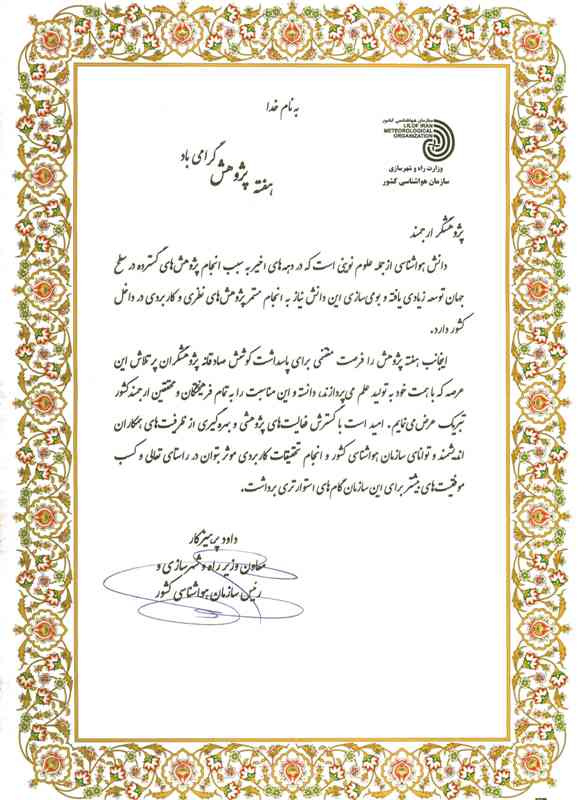 